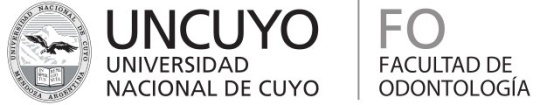 PROGRAMA ANALITICO1. Cátedra2. Ubicación en el Plan de Estudios3. JUSTIFICACIONEn los tiempos que vivimos,  los odontólogos deben dar respuesta no sólo a las necesidades de sus pacientes para   resolver los problemas del complejo estomatognático, sino también deben involucrarse en la salud de manera integral abarcando al paciente en lo físico, psicológico, social y en armonía con el medio donde este individuo se desarrolla.  En esta asignatura se pretende inculcar la filosofía de la prevención como la postura de enfoque del ejercicio profesional  público y privado, por ser esta  la mejor  alternativa que un odontólogo puede ofrecer al individuo y población a su cargo para conservarlo en estado de salud. Para ello nos introduciremos en una visión integral se la salud y nos enfocaremos en la atención individual iniciando al alumno en los principios de Ergonomía y Bioseguridad; aprendiendo el correcto manejo de la Historia Clínica y el diagnóstico clínico de la  enfermedad prevalente Caries. Por otro lado en lo  comunitario se utilizará la Educación para la Salud como  la principal acción para mantener la salud, a través de conseguir cambios de hábitos saludables. Estos contenidos serán a su vez insumo para las asignaturas y módulos correlativos como Clínica Preventiva I, Clínica Preventiva II y Clínica Preventiva e Interdisciplinaria 4   . Objetivos GeneralesEstán orientados a que los alumnos logren:Identificar, diagnosticar, y evaluar del estado de Salud / Enfermedad de pacientes en forma individual y en grupos poblacionales, planificando en consecuencia las acciones más adecuadasReconocer, valorar y aplicar conocimientos básicos de Ergonomía en la racionalización del trabajo y en el empleo de las normas de  bioseguridad aplicándolas en la Historia Clínica Odontológica como instrumento fundamental para la confección del Diagnóstico del estado de salud - enfermedad. Describir la Historia Natural de la  Enfermedad y los Niveles de Prevención. Valorar los conocimientos y acciones de Educación para la Salud a la Comunidad5  . ContenidosUnidad Temática 1: “Ergonomía:Principios  de Racionalización del Trabajo” Objetivos específicos:Reconocer e identificar de  los principios  ergonómicos necesarios para realizar la atención de pacientes.Identificar el ámbito de trabajo del futuro profesional y los componentes y distribución del equipo dental.Evaluar  la Salud del futuro profesional a través de la y prevención de tecnopatías.    ContenidosConcepto de Ergonomía,  fundamentos  y divisiones de la Ergonomía. Acciones y actitudes que facilitan el trabajo odontológicoConsultorio dental: El lugar de trabajo: generalidades. Ambientación adecuada. Orientación. Iluminación del ambiente y del campo operatorio. Unidad dental: Componentes. Distribución de la unidad destinada a consultorio. Dotación: conocimiento y manejo de la Unidad Dental.Distribución de elementos que lo integran en el área destinada a consultorio. Elementos complementarios para la dotación del trabajo. Formas de atención y  racionalización del trabajo: Posiciones del paciente en el sillón dental. Formas de maniobrar. Posiciones del operador en las distintas intervenciones. Posiciones convencionales y de reloj. Trabajo a cuatro manos. Toma del instrumental. Punto de apoyo Salud del Odontólogo Correcta actitud de trabajo. Su importancia en la prevención de afecciones y  actitudes riesgosas para la salud. Fatiga que ocasiona la labor del odontólogo. Tecnopatías. Normas de Bioseguridad. Maniobras para atender pacientes. Correcta manipulación del instrumental. Manejo de los materiales. Prevención para pacientes de riesgo.Bibliografía.BARRANCOS MOONEY J. Operatoria dental.  Editorial Panamericana, 1999Unidad Temática 2: “Historia Clínica”Objetivos Específicos:1 Reconocer  las herramientas de la Cínica Propedéutica.2  Identificar funcionalmente  los componentes del Sistema Estomatognático.3 Registrar en la Clínica Odontológica el estado de salud bucal para definir el diagnóstico y tratamiento de los pacientes.ContenidosHistoria Clínica Identificar funcionalmente  los componentes del Sistema Estomatognático   Generalidades de  etiología y patogenia. Síntoma, signo, síndrome. Semiología semiotecnia. Clínica propedéutica.Historia Clínica en odontología. Partes que la componen. Anamnésis. Datos   generales. Motivo de la consulta. Enfermedad actual. Antecedentes personales, familiares Concepto de Diagnóstico. Responsabilidad del Odontólogo frente al diagnóstico. Evolución. Tratamiento. Interconsultas Estado actual: examen físico general y segmentario.Examen del Sistema Estomatognático. Metodología para realizar el examen.   Inspección. Palpación. Percusión. Olfación. Examen extraoral. Sistema muscular de cuello y cara. ATM.Examen bucal. Examen intraoral. Examen de tejidos blandos y  tejidos duros. Planos mandibulares. Examen de la oclusión. Concepto  de relación céntrica. Odontograma: registro de los hallazgos.1.5 Exámenes complementarios: Índices en odontología. Indicadores para medir factores de riesgo. Indices de biofilm. Índices O”Leary y de Löe y Sillness. Métodos y pasos para su realización. Confección y medición de los mismos. Índices de caries. Índice CPOd y ceod. Normas internacionales para su confección.Bibliografía GRINSPAN, D. Enfermedades de la Boca. Tomo I. Editorial Mundi,  Buenos Aires 1975FIGUN, M. – GARINO,R. Anatomía Odontológica Funcional y Aplicada.   Editorial El Ateneo, Buenos Aires, 1978CHIMENOS KUSTNER E. La historia clínica en Odontología. Editorial Masson. Barcelona 1999Unidad Temática 3: “Introducción a la Cariologia” Diagnóstico de lesiones provocadas por BiofilmObjetivos Específicos:1 Reconocer al Biofilm como factor primario en la producción de caries y enfermedades gingivoperiodontales.2 Identificar el avance de estas enfermedades dentro de la Historia Natural de la Enfermedad.ContenidosEnfermedades producidas por el: Biofilm caries y enfermedades gingivoperiodontales. Historia Natural de caries. Períodos prepatogénico, patogénico, resultados. Niveles de prevención en caries. Segundo nivel de prevención: Protección Específica. Generalidades de la Protección Específica en Odontología. Objetivos, métodos y procedimientos que se anteponen a la aparición de la patología.Mancha Blanca. Lesión inicial. Diagnóstico de mancha blanca. Generalidades. Diagnóstico clínico y diferencial con las hipoplasias. Avance de la lesión. Etiopatogenia. Diagnóstico de surcos. Clasificación de surcos. Tipos.  Diagnóstico clínico y diferencial entre los diferentes surcos. Bibliografía Sistema VancouverNIKIFOROUK, G. Caries Dental. Editorial Mundi. Buenos Aires,  1990BORDONI N. Odontología Preventiva Módulos 2 y 3,  OPS/OMS Editorial Paltex. Buenos Aires, 1999CUENCA SALA E y Col Odontología Preventiva y Comunitaria. Editorial Masson. Barcelona 2013ENRILE de ROJAS F. Sociedad Española de Periodoncia y Osteointegración. Manual de higiene bucal. Editorial Panamericana. Madrid 2009  NEGRONI Marta. Microbiología Estomatológica. Editorial Panamericana. Buenos Aires 2004HENOSTROZA HARO G. Caries Dental. Editorial Ripano. Lima 2007 Unidad Temática4:   “Conocimiento de la Salud”Objetivos Específicos 1  Analizar el concepto de Salud. 2  Identificar el proceso de evolución de enfermedades. 3  Identificar las formas de prevenir el avance de las enfermedades.   4  Evaluar  las acciones concretas de la Protección Específica en Odontología.  ContenidosConcepto de Salud    Distintos enfoques. Concepto integral. Concepto ecológico.Multicausalidad. Factores determinantes y predisponentes. Agente. Tipos y clasificación. Importancia de su identificación. Medio. Importancia del ambiente. Un ambiente sano. Huésped. Características Historia natural de la enfermedad. . Períodos que la componen.  Período prepatogénico.  Límites para cada individuo. Período patogénico, sus divisiones; asintomático y sintomático Resultados: la resolución de la enfermedadNiveles de prevención. La prevención en cada uno de los estadios de la enfermedad. Prevención primaria, secundaria y terciariaProtección Específica en Odontología. Pilares de la Prevención. Técnicas de   Higiene Oral y Dieta.Bibliografía: BORDONI N. Odontología Preventiva Módulos 2 y 3,  OPS/OMS Editorial    Paltex. Buenos Aires, 1999CUENCA SALA E. y otros Odontología Preventiva y Comunitaria. Editorial   Masson. Barcelona 2013SEIF T. y otros. Cariología. Prevención, Diagnóstico y Tratamiento. Editorial Actualidades Médico Odontológicas Latinoamérica, Bogotá. 1999Unidad Temática 5   “Epidemiología “Objetivos Específicos1  Reconocer  el concepto y la importancia de la Epidemiología.2 Aplicar la Epidemiología como una herramienta imprescindible en la toma de decisiones en el quehacer profesional.3 Supervisar al alumno en el manejo de las herramientas de los métodos de la epidemiología. 4 Impulsar en los alumnos el desarrollo de la investigación epidemiológica de los problemas prioritarios de salud. Contenidos:Epidemiología. Definición y usos de la Epidemiología.Método científico y método epidemiológico. Etapas de la investigación científica. Estudios epidemiológicos. Clasificación de los diseños: descriptivo, analítico y experimental. Características de la población y del comportamiento de los eventos de salud enfermedad en diversas comunidades. Demografía. Concepto. Fuentes de información.Nociones de bioestadística. Concepto y Definiciones. Tipos de datos.   Clasificación. Variables. Tipos y clasificación de las variables.  Bibliografía:URQUIJO C. y otros. Nociones básicas de Epidemiología General. Editorial  EUDEBA, Buenos Aires 1981 LEMUS D.  y otros. Epidemiología y Salud Comunitaria. Editorial Corpus. Rosario 2008ALMEIDA F.Epidemiología  sin números. Editorial Paltex. Buenos Aires 1992MAC MAHON B. Epidemiología. Editorial Marbrán Madrid 2001 Unidad Temática 6: “Educación para la Salud”Objetivos Específicos:1  Reconocerla importancia de la Educación para la Salud en la mejora de la calidad de vida individual  y  comunitaria.2    Identificar los procesos educativos para la resolución de problemas de salud.3  Reconocerlos principios y técnicas metodológicas en Promoción y Educación para la Salud. 4  Planificar acciones de salud de prevención primaria: promoción de la salud y  protección específica. Contenidos:Educación para la Salud Objetivos de la educación. La educación como proyecto. Proceso de enseñanza y proceso de aprendizaje. La motivación. Decisiones internas que permiten incorporar nuevos conceptos. Comunicación. Clasificación y tipos. Elementos que la componen. Recursos y técnicas que facilitan la transmisión de conocimientos.Planificación educativa. Objetivos, contenidos y actividades. Evaluación. BibliografíaBORDONI N. Gestión del componente salud bucal de la atención de salud , Módulos 1Editorial Paltex, OMS/OPS 1999 Manual de Técnicas para una Estrategia de comunicación en Salud. OPS/OMS, Editorial Paltex, 1985 Evaluación para el Planeamiento de Programas de Educación para la Salud.OPS/OMS, Editorial Paltex, 1990PEREA QUESADA R..Educación para la Salud. Editorial Díaz Santos. Madrid 2004Enseñanza de las ciencias de la salud en América Latina. Editorial Paltex. Washington 1990 ALVA R. Educación para la salud. Ed. El Manual Moderno.  Méjico 19956   Estrategia de EnseñanzaLa transferencia de los contenidos se basará en la mediación de los mismos entre estudiantes y docentes de la asignatura, que tendrán a su cargo el seguimiento del proceso de enseñanza y el de aprendizaje en forma personalizada, tanto en lo teórico como en la realización de los trabajos prácticos en la clínica odontológica, teniendo en cuenta que la asignatura es el primer contacto de los alumnos con los pacientes y por lo tanto el primer contacto con la realidad odontológica, y, en las prácticas curriculares de campo, donde se acompañará al alumno en su primer contacto con la comunidad, en este caso comunidades escolares. También se mediarán algunos contenidos teóricos a través de la plataforma virtual de la Universidad Nacional de Cuyo. Este recurso permitirá tanto a alumnos como a docentes explorar los contenidos con las posibilidades que ofrecen las redes de comunicación.  Se estimulará el trabajo tanto en forma intra como extra mural, programando salidas a escuelas de la provincia para realizar clases de educación para la salud 	La enseñanza planteada para el desarrollo de la asignatura será de tipo personalizada, ya que los jefes de Trabajos Prácticos trabajarán en la Clínica con pequeños grupos de aproximadamente cinco alumnos por docente.  De esta manera serán asistidos en el trabajo en la Clínica, donde se trasfieren los conocimientos teóricos, y lo ayudarán en la integración de los contenidos impartidos.La enseñanza de la asignatura se acuerda por medio de:Clases teóricas: durante la cual se imparten los conceptos más destacados de cada tema y se sugiere la bibliografía más acorde para reforzar los conocimientos.Trabajos en plataforma virtual. Actividad práctica del alumno en la Clínica odontológica: en las cuales se afianzarán los conocimientos con atención de pacientes.Talleres en el aula: los alumnos responderán, utilizando guías, preguntas elaboradas por los docentes, que se trabajarán en grupos y se debatirán en una puesta en común de las cuales se producirán conclusiones. Trabajo en terreno: se impartirán clases de educación para la salud en escuelas  del Gran Mendoza en las cuales se reunirán los conocimientos recibidos de la comunidad y la salud, transformando a los alumnos en agentes multiplicadores de acciones preventivas.Investigación bibliográfica para ser utilizadas el Talleres y en la producción de informes.7    Estrategia de Apoyo al Aprendizaje Recursos de apoyo para la enseñanza de Contenidos teórico – prácticos: Materiales de mediación del aprendizaje:  Documentos escritos redactados realizados por docentes de la asignatura  Guías de estudio  Bibliografía especialmente recomendada  Día y horario de consulta: jueves de 8.30 a 12 hs. Otros insumos:   Materiales solicitados previamente a los alumnos.8   Estrategia de Evaluación del AprendizajeEnfoque de evaluación La evaluación de los alumnos se realizará con la modalidad de evaluación continua que asegure el seguimiento de las actividades realizadas por los mismos a través de la evaluación práctica de los conocimientos necesarios para volcar en las actividades clínicas y en  las actividades curriculares comunitarias de campo. Todas las instancias serán registradas en una ficha personal del alumno. También se registrarán en la misma los 2 (dos) exámenes parciales obligatorios, con sus correspondientes recuperatorios. Alumnos libres-  Requisito 50% de las actividades cursadas y aprobadas. El examen libre consistirá en: - Una parte práctica con el 75% aprobado.En la misma se le solicitará al alumno que realice alguna de las prácticas o procedimientos fundamentales en la clínica. Por ejemplo  acondicionamiento del lugar de trabajo: sillón, mesadas; confección de Historia Clínica, realización de índices. - Una parte escrita aprobada con el 60% de todo el programa de la asignatura - Una parte oral y un 60 % de todo el programa de la asignaturaCada una de estas partes es eliminatoria. 9   Recursos materiales:VideosPresentaciones en Power PointMacromodelosRecursos tecnológicos utilizados:Proyector de multimediaPantalla y proyector de videoPlataforma virtual10  Condiciones de regularidad:- 80% de los trabajos prácticos en las clínicas - 100%.actividades curriculares comunitarias de campo- 100% de los exámenes parciales. 11. Condiciones de Acreditación :Alumnos regulares Se obtendrá a través de un examen final, que deberá ser aprobado con el 60% como mínimo, en cualquiera de sus formas (oral o escrito) se tendrá en cuenta además el desempeño del alumno a través de todo el proceso de aprendizaje.                                                         ..............................................                                                                               Firma del Profesor Adjunto